PART B: Final ReportPlease provide your Final Report to the City of Edmonton by December 15, of the current year.  As the Applicant, you have agreed to be accountable for the money received from the City of Edmonton.Your report must accurately summarize your list of items or services purchased with grant money. Detail how the community/animal benefitted; the results achieved; how grant use was a success; and report any unused grant money.  Contact, Citizen Services Department at 780-495-0327, if you have any questions.Ensure a list of final expenditures and photo copies of the receipts are attached using the Final Expenditure Summary.Failure to submit the Final Report and the Final Expenditure Summary, and any unused funds may result in the Applicant being ineligible for future grants and may impact other City of Edmonton services, funding, or resources to the Applicant.Please make cheques payable to the City of Edmonton.Include answers to the following questions in your Final Report:  (You can cut and paste this section if that suits you better) 	                                                                                                                                                      Contact Information1.   	Provide a brief summary of how you used this grant:2.   	Explain the results you achieved for the pets that received care based on these funds:3.   	Explain how you measured success of the awarded grant:4.   	Explain how the animal(s), rescue and/or community of Edmonton benefited from your use of ARF grant.  Final Expenditure SummaryPlease be advised that receipts are now REQUIRED.  Please attach a photo copy of the receipts associated to the approved grant funding.Budget (Final)Name of Rescue:        ______________________________________ Date:			______________________________________Name of Legal Signing Authority:   		______________________________________ Position of Authorized Representative :	______________________________________   Signature of Legal Signing Authority: 		______________________________________FOIP DisclaimerYour personal information is being collected under the Authority of Section 33 (c) of the Freedom of Information and Protection of Privacy Act, and will be used to aid in maintaining accurate records of agency/group involvement, to provide contact information for the program, and to administer the Animal Rescue Fund (ARF) Grant Program of the Community Relations Section of the Community Standards Branch with the City of Edmonton. It will be treated in accordance with the privacy protection provisions of Part 2 of the Freedom of Information and protection of Privacy Act. If you have any questions about the collection, contact the Citizen Services Department, the City of Edmonton, Animal Care and Control Centre, 13550 163 St, Edmonton, Alberta T5V 0B2 or 780-495-0327.We will not share your contact information outside of our organization.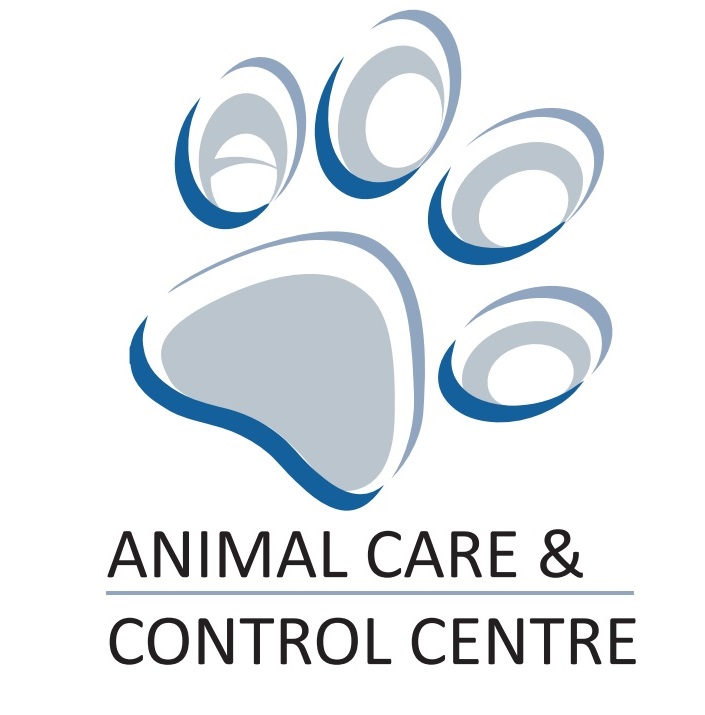 Animal Rescue FundFinal Report2017Animal Rescue FundFinal Report2017Legal Rescue Group NameCharitable NumberWebsiteApplicant NameApplicant Phone NumberApplicant/rescue emailRescue Mailing AddressAmount of ARF Grant ReceivedAmount of ARF Grant UsedAmount of ARF Grant ReturnedFinalItem (spay, neuter, trainer)FinalItem (spay, neuter, trainer)Final Cost for ItemFinal Cost for ItemFinal ($)In-Kind Donations(do you get free food from the vet, is trainer offering a discount)Final ($)In-Kind Donations(do you get free food from the vet, is trainer offering a discount)Final Equity ($)(Calculate Mileage at $0.50/hr. and Volunteer labour@ $15/hr, donations)Final Equity ($)(Calculate Mileage at $0.50/hr. and Volunteer labour@ $15/hr, donations)TotalTotalTotalValueTotalValue